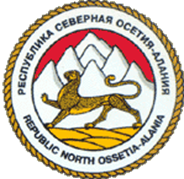 МИНИСТЕРСТВО    ОБРАЗОВАНИЯ    И    НАУКИ    РСО – АЛАНИЯ                 Муниципальное  казённое  общеобразовательное  учреждение                    cредняя общеобразовательная  школа  с. Карман                                          ОГРН 1031500600075          ИНН  1507004131                                       363404  РСО-Алания  Дигорский район                                                      с. Карман – Синдзикау                                       ул. Плиева,  128 тел.: (8-867-33) 97-1-35                                                     e-mail: diqkarman1.@mail. ruПриказ №59.От 13 февраля   2017 года               «О проведении мониторинга учебных достижений обучающихся 9 класса».	Руководствуясь приказом Управления образования администрации местного самоуправления муниципального образования Дигорский район    № 7 от 6 февраля 2017 года, «О проведении мониторинга учебных достижений обучающихся 9-х классов общеобразовательных организаций Республики Северная Осетия-Алания по химии» приказываю:Провести мониторинг образовательных достижений обучающихся 9 класса по химии   15февраля  2017 г.  Организатором  на мониторинг назначить Кацанову Д.В.,  учителя русского языка и литературы школы. Ответственным за проведение  мониторинга  назначить Царакову А.А.   заместителя директора по УР.Контроль   исполнения настоящего приказа оставляю за собой.                  Директор школы:                             Э.Ю. Созаева                         С приказом ознакомлены: